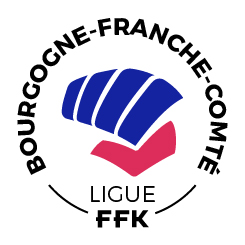 Championnat de Ligue Régionale Kata et Combats VétéransDATE : Dimanche 3 mars 2019LIEU : Dojo Régional Alain Le Hetet / Chevigny Saint Sauveur  21800Dimanche 3 mars 2019Contrôle Kata14h30 – 14h45 : Vétérans féminines et masculins toutes catégories d’âges15h00 : Début de la compétition KataRemise des médailles à la fin de chaque catégorieContrôle Combats14h30 – 14h45 : Vétérans féminines et masculins toutes catégories d’âges et de Poids                              17 h00 : Début de la compétition Combats                 Remise des médailles à la fin de chaque catégorie d’âge